ПриложениеОПЕРАТИВНЫЙ ЕЖЕДНЕВНЫЙ ПРОГНОЗвозникновения чрезвычайных ситуаций на территорииРоссийской Федерации на 10 июля 2023 г.ДАЛЬНЕВОСТОЧНЫЙ ФО	Прогноз опасных и неблагоприятных метеорологических условийМетеорологическая обстановкаМестами на территории округа дождь, ливневой дождь, гроза, ночью и утром местами туман. На севере Республики Саха (Якутия), на юге Республике Бурятия, в Приморском крае, Забайкальском крае, на юге Камчатского края, на юге Хабаровского края, в Еврейской АО сильный дождь, линевой дождь, местами град. В Республике Саха (Якутия), Камчатском крае, на Курильских островах, при грозе сильный ветер с порывами 15-20 м/с. 1.2.Гидрологическая обстановка: В Приморском крае на реках южных, западных районов, а также на юге центральных районов отмечается интенсивное прохождение дождевого паводка. На реках южной половины отмечаются подъемы уровней воды преимущественно на 0,5-1,5 м. На притоках реки Раздольная прошли максимумы паводка, общий подъем за паводок составил 1,0-3,5 м. Сегодня ожидается прохождение максимальных уровней на р. Раздольная, подъем за сутки составил на 2-2,7 м. На реках центральных районов наблюдаются подъемы уровней воды на 0,1-1,5 м. Реки преимущественно в берегах, лишь на отдельных реках западных и южных районов наблюдается подтопление низких берегов, уровень воды выше отметок выхода воды на пойму на 0,3-2 м. Опасных гидрологических явлений не наблюдается. В ближайшие трое суток, в связи с продвижением паводочной волны, на реках центральных и западных ожидаются подъемы уровней воды до 0,7 м, с кратковременным подтоплением низких берегов. В Республике Бурятия на реках преобладает подъем подъем уровня воды. На р.Желтура – с.Желтура наблюдается выход воды на пойму 6 см, на р.Джида –ст. Джида – 37 см. В ближайшие сутки на р.Селенга у сел Наушки, Усть-Кяхта, Новоселенгинск, р.Чикой у селс.Поворот, р.Чикой – Чиккожзавод возможен выход воды на пойму. В ближайшие сутки на реках юго-западных, южных  районов возможен подъём уровней с выходом воды на пойму, образование селевых потоков.В Забайкальском крае на реках наблюдается подъем уровней воды: в верхнем течении р. Аргунь  на 1-5 см, на реках Шилка, Онон,  Ингода, Чита - на  1-55 см,  на  р.Нерча, в верхнем течении Витима на - 76-85 см,  на отдельных малых реках южных, центральных и юго-восточных районов на 5-66 см. На реках Газимур у с. Александровский Завод, Борзя у с. Усть-Озерная, Урульга у с. Урульга, Ульдурга у с. Ульдурга, Танха у с. Кручина, Талангуй у с. Ложниково, Хойто-Ага у с. Хойто-Ага, Чикой у с. Черемхово,  Аца у с. Аца начался спад, уровни понизились на 16-115 см. Подтоплены поймы  рек:  Хойто-Ага у с. Хойто-Ага на 35 см, Чикой у с. Черемхово на 28 см, Аца у с. Аца на 13 см, Ульдурга у с. Ульдурга на 31 см, Чита у с. Бургень на 87 см, у с. Шишкино на 65 см, у г. Чита на 1 см, Борзя у с. Усть-Озерная на 94 см, Газимур у с. Александровский Завод на 55 см. Поймы рек Урульга у с. Урульга и Талангуй у с. Ложниково освободились от воды. В ближайшие двое суток на большинстве рек края подъем продолжится: на р.Шилка на 40-110 см, на р.Ононе на 10-40 см, на р.Ингода на 10-55 см, Чите на 5-25 см (сохраняется угроза подтопления дачных кооперативов),  на р. Унда у с. Нижняя Шахтома Шелопугинского района ожидается выход воды на пойму.  На реках Амур и Витим  продолжится спад уровней на 10-50 см. Вода на пойме сохранится на реках Чита, Чикой у с. Черемхово, отдельных малых реках центральных, южных и юго-восточных районов.Уровень воды категории неблагоприятного гидрологического явления сохраняется на реках Чита у сел Бургень и  Шишкино, на р.Борзя у с. Усть-Озерная. В ближайшие сутки на реках Чита у сел Бургень и Шишкино ожидается прохождение пика паводка, начнется спад.  На р. Борзя у с. Усть-Озерная спад продолжится, вода на пойме сохранится. На р. Газимур у с. Александровский Завод уровень воды отмечается категории опасного  гидрологического явления, за сутки понизился на 62 см, пойма подтоплена на 58 см. В ближайшие сутки спад продолжится, вода на пойме сохранится. В Амурской области на Амуре на участке Гродеково - Иннокентьевка, в нижнем течении р.Зея  наблюдается  небольшой подъем уровня воды. На остальных реках отмечается преимущественно спад уровня воды. Все реки в основных берегах.В ЕАО на реках отмечается тенденция спада уровня воды, затоплены поймы рек  Биджан, Икура, Б. Ин, Тунгуска на глубину 0,3-0,5 м. По оперативной информации уполномоченных органов по состоянию на 07:00 (влд) 06.07.2023  в Биробиджанском ГО затоплено в  г. Биробиджан 24 приусадебных участков.В Хабаровском крае на Нижнем Амуре наблюдаются небольшие колебания уровня воды, на других реках в пределах края преобладает небольшой спад уровня воды.  Все реки в основных берегах.В Сахалинской области на реках сохраняется спад уровней воды.В Камчатском крае на реках  преимущественно сохраняется понижение уровней воды. На реке Камчатка в районе п. Ключи Усть-Камчатского МР, днем 6 июня, уровень воды опустился ниже критерия неблагоприятного гидрологического явления. Разливы воды по поймам сохраняются: на реке Камчатка у п. Верхне-Камчатск пойма затоплена на 16 см, у п. Козыревск на 15 см, у п. Ключи на 27 см; на реке Большая Быстрая у с. Малки на 11 см. В последующие сутки - трое, в связи с влиянием циклона на полуостров, на отдельных реках западного побережья и рек Елизовского района ожидается подъем уровней воды до 10 см/сут. Разливы воды по поймам на отдельных участках реки Камчатка и на реке Большая Быстрая Елизовского района сохранятся. Опасных явлений на реках края не прогнозируется. В Республике Саха (Якутия) на участке р.Лена Витим – Пеледуй наблюдается суточный спад уровня   70-80 см, у гидропоста Витим уровень воды на 6 см ниже отметки неблагоприятного явления. На участке р.Лена Ленск – Олекминск – Якутск – Кангалассы продолжается повышение уровня воды на 10-40 см за сутки. Сегодня,  на участке Ленск – Мача в пределах Ленского района, сформировались  максимумы дождевого паводка, общий  подъем составил  2,4-2,7 м. Река в основных берегах. В ближайшие сутки-двое, ожидается формирование максимальных уровней на участке Олекминск – Хатынг-Тумул Олекминского района, с 12 по 14 июля в пределах центральных районов.На реках Алдан, Амга и Индигирка наблюдается спад уровня воды на 10 - 40 см за сутки. На р.Индигирка у гидропоста Усть-Нера, в ближайшие сутки, ожидается понижение уровня ниже проектной отметки лимитирующей судоходство.На участке р.Вилюй Крестях – Нюрба продолжается незначительный подъем уровня воды с интенсивностью  от 2 до 5 см, на участке ниже впадения р.Марха  сохраняется спад уровняНа р.Яна у гидропоста Батагай и на участке Юбилейная – Нижнеянск отмечается незначительный рост уровня 5-6 см за сутки.Вследствие выхода волны  дождевого паводка с р.Ясачная (левый приток р.Колыма) и на р.Колыма у гидропоста Зырянка наблюдается повышение уровня воды.В Магаданской области на отдельных реках центральных районов продолжается подъем уровня воды до 21 см за сутки. На реках Охотского побережья наблюдаются незначительные колебания уровня воды. На р.Колыма на участке Среднекан - Коркодон проходят волны пропусков из Колымского и Усть-Среднеканского водохранилищ, наблюдается подъем уровня воды на 6-42 см за сутки.В Чукотском АО  на реках наблюдается снижение уровней воды. Японское море, Татарский пролив высота волн 1-2 м (4 балла).Охотское море высота волн 1-2 м (4 балла).Берингово море высота волн 1-2 м (4 балла).2. Прогноз ЧСПриродные и природно-техногенные ЧСПовышается вероятность возникновения чрезвычайных ситуаций «нарушение условий жизнедеятельности населения» в Республике Саха (Якутия), Камчатском крае, на Курильских островах, связанных с повреждением (обрывом) ЛЭП и линий связи, обрушением слабо укрепленных конструкций (Источник ЧС – сильный порывистый ветер).Прогнозируется поражение объектов электроэнергетики (трансформаторных подстанций, электрических систем и др.), хранилищ ГСМ, а также других объектов, не оборудованных молниезащитой (громоотводом), разрядами атмосферного электричества на территории округа (Источник ЧС – грозы).На севере Республики Саха (Якутия), на юге Республике Бурятия, в Приморском крае, Забайкальском крае, на юге Камчатского края, на юге Хабаровского края, в Еврейской АО существует вероятность возникновения ЧС, вызванных повреждением сельскохозяйственных культур, автотранспорта, жилых объектов (Источник ЧС – град).Существует высокая вероятность ЧС, связанных с затруднением в движении автотранспорта, перекрытием трасс для движения и увеличением количества ДТП на автодорогах федерального, регионального и местного значения, а также в работе аэропортов и вертолетных площадок на территории округа (Источник ЧС – туман).Существует риск возникновения чрезвычайных ситуаций, связанных с подтоплением пониженных участков местности, низководных мостов, подмывом дорог в республиках Саха (Якутия), Бурятия, Забайкальском, Приморском, Камчатском, Амурской области, Еврейской АО (Источник ЧС – осадки на фоне высокой водности, высокие уровни воды, неисправность и замусоривание коллекторно-дренажных систем, кратковременные подъемы на реках). Существует вероятность возникновения происшествий на водных объектах, связанных с несоблюдением правил безопасности людей на воде, с эксплуатацией маломерных судов (гидроциклы, водные мотоциклы, моторные лодки и т.п.) на большей части субъектов округа.Возникает вероятность чрезвычайных ситуаций в горных районах Сахалинской области, Камчатского, Приморского краёв, вызванных перекрытием автомобильных и железных дорог, нарушением работы транспорта, повреждением опор ЛЭП, повреждением зданий и сооружений, нарушением работы систем жизнеобеспечения, травматизмом туристов и населения (Источник ЧС – высокий уровень предшествующего увлажнения, оползни, обвалы, антропогенная деятельность).Повышается вероятность выявления термических аномалий (в т.ч. в результате разведения костров, выжигания хвороста, лесной подстилки, сухой травы с нарушением требований правил пожарной безопасности в лесу и на участках, примыкающих к лесам и населенным пунктам, на большей части субъектов округа, кроме Республики Бурятия, Забайкальского, Приморского краев, Сахалинской области.2.2. Техногенные ЧС Прогнозируется вероятность возникновения чрезвычайных ситуаций  локального уровня, связанных с авариями в работе систем коммунального жизнеобеспечения, а также риск возникновения техногенных пожаров (в т.ч. взрывов бытового газа) на территории округа (Источник ЧС – износ оборудования, нарушение и несоблюдение производственно-технологических норм и правил эксплуатации газового оборудования).СИБИРСКИЙ ФОПрогноз опасных и неблагоприятных метеорологических условийМетеорологическая обстановкаМестами на территории округа дождь, ливневой дождь, местами гроза, град, ночью и утром туман. На востоке Республиках Тыва, на юге Иркутской областях, в Туруханском, Эвенкийском МР, на Таймыре сильный дождь, ливневой дождь. На всей территории округа сильный ветер с порывами 12-17 м/с, при грозе 15-20 м/с, местами до 23 м/с. Температура в Омской области +27…+32о.1.2.Гидрологическая обстановка: В Иркутской области в связи с обильными осадками на территории области гидрологическая обстановка находится на контроле. На р. Китой наблюдается повышение уровня воды на 110-210 см, выход воды на пониженные участки поймы в районе п. Раздолье, на реках Хара-Мурин, Белая, Ока, Ия, Уда отмечается 7 июля на р. Ия в районе г. Тулун, реках Китой, Белая – отмечается повышение уровня воды на 140-190 см, на р. Уда на участке Широково – Октябрьский – повышение уровня воды на 90-160 см, на р. Ока на участке Ухтуй – Усть-Када – повышение уровня воды на 100-130 см, на реках Иркут на участке Тибельти – Баклаши – Иркутск, Бирюса на участке Бирюсинск – Шиткино – повышение уровня воды на 60-100 см, на реках Ленского бассейна – колебание уровня воды 10-25 см, на малых реках Южного Прибайкалья – преимущественно понижение уровня воды, на р. Витим – понижение уровня воды на 40-50 см. В верховьях левобережных притоков р. Ангара наблюдается понижение уровня воды. Прогноз ЧСПриродные и природно-техногенные ЧСПовышается вероятность возникновения чрезвычайных ситуаций «нарушение условий жизнедеятельности населения» на территории округа, связанных с повреждением (обрывом) ЛЭП и линий связи, обрушением слабо укрепленных конструкций (Источник ЧС – сильный порывистый ветер).Прогнозируется поражение объектов электроэнергетики (трансформаторных подстанций, электрических систем и др.), хранилищ ГСМ, а также других объектов, не оборудованных молниезащитой (громоотводом), разрядами атмосферного электричества на территории округа (Источник ЧС – грозы).На территории округа существует вероятность возникновения ЧС, вызванных повреждением сельскохозяйственных культур, автотранспорта, жилых объектов (Источник ЧС – град).Существует высокая вероятность ЧС, связанных с затруднением в движении автотранспорта, перекрытием трасс для движения и увеличением количества ДТП на автодорогах федерального, регионального и местного значения, а также в работе аэропортов и вертолетных площадок на территории округа (Источник ЧС – туман).Существует риск возникновения чрезвычайных ситуаций, связанных с подтоплением пониженных участков местности, объектов ЖКХ, электроэнергетики, автомобильных и железных дорог, жилых построек, приусадебных участков, низководных мостов в Республике Тыва, в центре и на севере Красноярского края, в Иркутской области (Источник ЧС – осадки на фоне высокой водности, высокие уровни воды, неисправность и замусоривание коллекторно-дренажных систем, кратковременные подъемы на реках).Существует вероятность возникновения происшествий на водных объектах, связанных с несоблюдением правил безопасности людей на воде, с эксплуатацией маломерных судов (гидроциклы, водные мотоциклы, моторные лодки и т.п.) на всей территории округа.Повышается вероятность возникновения ЧС в Омской области, связанных с отключением электроэнергии в результате перегрева трансформаторных подстанций, конденсаторных систем, систем высоковольтного снабжения, деформацией металлических конструкций, нарушениями в работе ж/д транспорта в результате деформации железнодорожного полотна, которое может привести к авариям при прохождении пассажирских и грузовых составов, повреждением и гибелью сельскохозяйственных культур. (Источник ЧС – аномально высокая температура воздуха).Повышается вероятность выявления термических аномалий (в т.ч. в результате разведения костров, выжигания хвороста, лесной подстилки, сухой травы с нарушением требований правил пожарной безопасности в лесу, и на участках, примыкающих к лесам и населенным пунктам, на территории Республики Тыва, Алтайского и отдельных районов Красноярского краев.2.2. Техногенные ЧС 	Прогнозируется вероятность возникновения чрезвычайных ситуаций  локального уровня, связанных с авариями в работе систем коммунального жизнеобеспечения, а также риск возникновения техногенных пожаров (в т.ч. взрывов бытового газа) на территории округа (Источник ЧС – износ оборудования, нарушение и несоблюдение производственно-технологических норм и правил эксплуатации газового оборудования).УРАЛЬСКИЙ ФО1. Прогноз опасных и неблагоприятных метеорологических условийМетеорологическая обстановкаМестами на территории округа ночью и утром туман. На севере Свердловской области, в Ямало-Ненецком, Ханты-Мансийском АО сильный дождь, ливневой дождь, местами гроза, град. В Ямало-Ненецком, Ханты-Мансийском АО, при грозе сильный ветер с порывами 15-20 м/с. Температура в Свердловской, Челябинской, Курганской областях +28…+33о, Тюменской области +26…+31о2. Прогноз ЧС2.1. Природные и природно-техногенные ЧС  Повышается вероятность возникновения чрезвычайных ситуаций «нарушение условий жизнедеятельности населения» на территории округа, связанных с повреждением (обрывом) ЛЭП и линий связи, обрушением слабо укрепленных конструкций (Источник ЧС – сильный порывистый ветер).Прогнозируется поражение объектов электроэнергетики (трансформаторных подстанций, электрических систем и др.), хранилищ ГСМ, а также других объектов, не оборудованных молниезащитой (громоотводом), разрядами атмосферного электричества на севере Свердловской области, в Ямало-Ненецком, Ханты-Мансийском АО (Источник ЧС – грозы).На севере Свердловской области, в Ямало-Ненецком, Ханты-Мансийском АО существует вероятность возникновения ЧС, вызванных повреждением сельскохозяйственных культур, автотранспорта, жилых объектов (Источник ЧС – град).Существует высокая вероятность ЧС, связанных с затруднением в движении автотранспорта, перекрытием трасс для движения и увеличением количества ДТП на автодорогах федерального, регионального и местного значения, а также в работе аэропортов и вертолетных площадок на территории округа (Источник ЧС – туман).Существует риск возникновения чрезвычайных ситуаций, связанных с подтоплением пониженных участков местности, объектов ЖКХ, электроэнергетики, автомобильных и железных дорог, жилых построек, приусадебных участков, низководных мостов в Свердловской области, в Ямало-Ненецком, Ханты-Мансийском АО (Источник ЧС – осадки на фоне высокой водности, высокие уровни воды, неисправность и замусоривание коллекторно-дренажных систем, кратковременные подъемы на реках).Существует вероятность возникновения происшествий на водных объектах, связанных с несоблюдением правил безопасности людей на воде, с эксплуатацией маломерных судов (гидроциклы, водные мотоциклы, моторные лодки и т.п.) на большей части субъектов округа, кроме северных районов Ханты-Мансийского АО и всей территории Ямало-Ненецкого АО.Повышается вероятность возникновения ЧС на территории Свердловской, Челябинской, Курганской, Тюменской областей, связанных с отключением электроэнергии в результате перегрева трансформаторных подстанций, конденсаторных систем, систем высоковольтного снабжения, деформацией металлических конструкций, нарушениями в работе ж/д транспорта в результате деформации железнодорожного полотна, которое может привести к авариям при прохождении пассажирских и грузовых составов, повреждением и гибелью сельскохозяйственных культур. (Источник ЧС – аномально высокая температура воздуха).Повышается вероятность выявления термических аномалий (в т.ч. в результате разведения костров, выжигания хвороста, лесной подстилки, сухой травы с нарушением требований правил пожарной безопасности в лесу и на участках, примыкающих к лесам и населенным пунктам, на территории отдельных районов Челябинской области, Ханты-Мансийского и Ямало-Ненецкого АО.2.2. Техногенные ЧС	Прогнозируется вероятность возникновения чрезвычайных ситуаций  локального уровня, связанных с авариями в работе систем коммунального жизнеобеспечения, а также риск возникновения техногенных пожаров (в т.ч. взрывов бытового газа) на территории округа (Источник ЧС – износ оборудования, нарушение и несоблюдение производственно-технологических норм и правил эксплуатации газового оборудования).ПРИВОЛЖСКИЙ ФО1. Прогноз опасных и неблагоприятных метеорологических условийМетеорологическая обстановкаМестами на территории округа дождь, ливневой дождь, гроза, ночью и утром местами туман. В республиках Мордовия, Марий-Эл, Чувашской Республике, на севере Пермского края, в Кировской, Нижегородской, Пензенской, Саратовской областях сильный дождь, ливневой дождь, местами град, На всей территории округа сильный ветер с порывами 12-17, при грозе 18-23 м/с, местами до 25 м/с. Температура в республиках Башкортостан, Татарстан, Саратовской, Самарской, Оренбургской областях +35…+40о 2. Прогноз ЧС2.1. Природные и природно-техногенные ЧСПовышается вероятность возникновения чрезвычайных ситуаций «нарушение условий жизнедеятельности населения» на территории округа, связанных с повреждением (обрывом) ЛЭП и линий связи, обрушением слабо укрепленных конструкций (Источник ЧС – сильный порывистый ветер).Прогнозируется поражение объектов электроэнергетики (трансформаторных подстанций, электрических систем и др.), хранилищ ГСМ, а также других объектов, не оборудованных молниезащитой (громоотводом), разрядами атмосферного электричества на территории округа (Источник ЧС – грозы).Существует высокая вероятность ЧС, связанных с затруднением в движении автотранспорта, перекрытием трасс для движения и увеличением количества ДТП на автодорогах федерального, регионального и местного значения, а также в работе аэропортов и вертолетных площадок на территории округа (Источник ЧС – туман).Существует риск возникновения чрезвычайных ситуаций, связанных с подтоплением пониженных участков местности, объектов ЖКХ, электроэнергетики, автомобильных и железных дорог, жилых построек, приусадебных участков, низководных мостов в Республиках Мордовия, Марий-Эл, Чувашской Республике, Кировской, Нижегородской, Пензенской, Саратовской областях (Источник ЧС – осадки на фоне высокой водности, высокие уровни воды, неисправность и замусоривание коллекторно-дренажных систем, кратковременные подъемы на реках).Существует вероятность возникновения происшествий на водных объектах, связанных с несоблюдением правил безопасности людей на воде, с эксплуатацией маломерных судов (гидроциклы, водные мотоциклы, моторные лодки и т.п.) на всей территории округа.Повышается вероятность возникновения ЧС в республиках Башкортостан, Татарстан, Саратовской, Самарской, Оренбургской областях, связанных с отключением электроэнергии в результате перегрева трансформаторных подстанций, конденсаторных систем, систем высоковольтного снабжения, деформацией металлических конструкций, нарушениями в работе ж/д транспорта в результате деформации железнодорожного полотна, которое может привести к авариям при прохождении пассажирских и грузовых составов, повреждением и гибелью сельскохозяйственных культур. (Источник ЧС – аномально высокая температура воздуха).Существует вероятность выявления термических аномалий (в т.ч. в результате разведения костров, выжигания хвороста, лесной подстилки, сухой травы с нарушением требований правил пожарной безопасности в лесу и на участках, примыкающих к лесам и населенным пунктам, на территории округа.2.2 Техногенные ЧС Прогнозируется вероятность возникновения чрезвычайных ситуаций  локального уровня, связанных с авариями в работе систем коммунального жизнеобеспечения, а также риск возникновения техногенных пожаров (в т.ч. взрывов бытового газа) на территории округа (Источник ЧС – износ оборудования, нарушение и несоблюдение производственно-технологических норм и правил эксплуатации газового оборудования).ЮЖНЫЙ ФОПрогноз опасных и неблагоприятных метеорологических условийМетеорологическая обстановкаМестами на территории округа дождь, ливневой дождь, гроза, град. В Республике Адыгея, Краснодарском крае сильный дождь, ливневой дождь. В Ростовской, Волгоградской областях очень сильный дождь, ливневой дождь. На всей территории округа, кроме Республики Калмыкия, Астраханской области сильный ветер с порывами 15-20м/с, при грозе 20-25м/с. Температура Адыгея, Астраханской области +35…+40о, в Республике Калмыкия, Волгоградской области +32…+37о, республиках Адыгея, Крым, г. Севастополь, Краснодарском крае +25…+30о1.2. Гидрологическая обстановкаЮжный ФОУровень воды выше неблагоприятной отметки сохраняется на Цимлянском водохранилище (Дон) у ст-цы Нижний Чир, х. Красноярский, х. Ложки (Волгоградская область). На реках бассейна Кубани юго-восточной территории Краснодарского края, реках Черноморского побережья, в т.ч. г. Сочи ожидается рост уровня воды до неблагоприятной отметки.Черное море высота волн 0.5-1 м (3 балла).Азовское море и Керченский пролив высота волн 0.5-1 м (3 балла).2. Прогноз ЧС2.1. Природные и природно-техногенные ЧСПовышается вероятность возникновения чрезвычайных ситуаций «нарушение условий жизнедеятельности населения» на всей территории округа, кроме Республики Калмыкия, Астраханской области, связанных с повреждением (обрывом) ЛЭП и линий связи, обрушением слабо укрепленных конструкций (Источник ЧС – сильный порывистый ветер).Прогнозируется поражение объектов электроэнергетики (трансформаторных подстанций, электрических систем и др.), хранилищ ГСМ, а также других объектов, не оборудованных молниезащитой (громоотводом), разрядами атмосферного электричества на территории округа (Источник ЧС – грозы).На территории округа существует вероятность возникновения ЧС, вызванных повреждением сельскохозяйственных культур, автотранспорта, жилых объектов (Источник ЧС – град).Существует высокая вероятность возникновения происшествий на водных объектах, связанных с несоблюдением правил безопасности людей на воде, с эксплуатацией маломерных судов (гидроциклы, водные мотоциклы, моторные лодки и т.п.) на всей территории округа.Существует риск возникновения чрезвычайных ситуаций, связанных с подтоплением пониженных участков местности, объектов ЖКХ, электроэнергетики, автомобильных и железных дорог, жилых построек, приусадебных участков, низководных мостов в Республике Адыгея, в Краснодарском крае, Ростовской, Волгоградской областях (Источник ЧС – осадки на фоне высокой водности, высокие уровни воды, неисправность и замусоривание коллекторно-дренажных систем, кратковременные подъемы на реках).Возникают риски происшествий в низкогорных районах республик Крым, Адыгея, Краснодарского края, г. Севастополь, вызванных перекрытием автомобильных и железных дорог, нарушением работы транспорта, повреждением опор ЛЭП, повреждением зданий и сооружений, нарушением работы систем жизнеобеспечения, травматизмом туристов и населения (Источник ЧС – оползни, обвалы, сели, провалы грунта, антропогенная деятельность).Повышается вероятность возникновения ЧС на территории республик Калмыкия, Адыгея, Крым, г Севастополь, Краснодарском крае, Волгоградской, Астраханской, Ростовской областях связанных с отключением электроэнергии в результате перегрева трансформаторных подстанций, конденсаторных систем, систем высоковольтного снабжения, деформацией металлических конструкций, нарушениями в работе ж/д транспорта в результате деформации железнодорожного полотна, которое может привести к авариям при прохождении пассажирских и грузовых составов, повреждением и гибелью сельскохозяйственных культур. (Источник ЧС – аномально высокая температура воздуха).Повышается вероятность выявления термических аномалий (в т.ч. в результате разведения костров, выжигания хвороста, лесной подстилки, сухой травы с нарушением требований правил пожарной безопасности в лесу, и на участках, примыкающих к лесам и населенным пунктам на территории округа.2.2. Техногенные ЧС Прогнозируется вероятность возникновения чрезвычайных ситуаций  локального уровня, связанных с авариями в работе систем коммунального жизнеобеспечения, а также риск возникновения техногенных пожаров (в т.ч. взрывов бытового газа) на территории округа (Источник ЧС – износ оборудования, нарушение и несоблюдение производственно-технологических норм и правил эксплуатации газового оборудования). ДОНЕЦКАЯ НАРОДНАЯ РЕСПУБЛИКА1. Прогноз опасных и неблагоприятных метеорологических условийНа территории республики ночью и утром местами туман. Ветер на всей территории с порывами 12-17 м/с.Температура на всей территории +25…+30о.2. Прогноз ЧС2.1. Природные и природно-техногенные ЧС Повышается вероятность возникновения чрезвычайных ситуаций «нарушение условий жизнедеятельности населения» на территории республики, связанных с повреждением (обрывом) ЛЭП и линий связи, обрушением слабо укрепленных конструкций (Источник ЧС – порывистый ветер).Существует высокая вероятность ЧС, связанных с затруднением в движении автотранспорта, перекрытием трасс для движения и увеличением количества ДТП на автодорогах федерального, регионального и местного значения на всей территории республики (Источник ЧС – туман).Повышается вероятность возникновения ЧС на территории республики, связанных с отключением электроэнергии в результате перегрева трансформаторных подстанций, конденсаторных систем, систем высоковольтного снабжения, деформацией металлических конструкций, нарушениями в работе ж/д транспорта в результате деформации железнодорожного полотна, которое может привести к авариям при прохождении пассажирских и грузовых составов, повреждением и гибелью сельскохозяйственных культур. (Источник ЧС – аномально высокая температура воздуха).Повышается вероятность выявления термических аномалий (в т.ч. в результате разведения костров, выжигания хвороста, лесной подстилки, сухой травы с нарушением требований правил пожарной безопасности в лесу, и на участках, примыкающих к лесам и населенным пунктам, на территории республики.2.2. Техногенные ЧСПрогнозируется вероятность возникновения чрезвычайных ситуаций 
локального уровня, связанных с авариями в работе систем коммунального жизнеобеспечения, а также риск возникновения техногенных пожаров (в т.ч. взрывов бытового газа) на территории республики (Источник ЧС – износ оборудования, нарушение и несоблюдение производственно-технологических норм и правил эксплуатации газового оборудования).ЛУГАНСКАЯ НАРОДНАЯ РЕСПУБЛИКА1. Прогноз опасных и неблагоприятных метеорологических условийНа территории республики ночью и утром местами туман. Ветер на всей территории с порывами 12-17 м/с.Температура на всей территории +25…+30о.2. Прогноз ЧС2.1. Природные и природно-техногенные ЧС Повышается вероятность возникновения чрезвычайных ситуаций «нарушение условий жизнедеятельности населения» на территории республики, связанных с повреждением (обрывом) ЛЭП и линий связи, обрушением слабо укрепленных конструкций (Источник ЧС – порывистый ветер).Существует высокая вероятность ЧС, связанных с затруднением в движении автотранспорта, перекрытием трасс для движения и увеличением количества ДТП на автодорогах федерального, регионального и местного значения на всей территории республики (Источник ЧС – туман).Повышается вероятность возникновения ЧС на территории республики, связанных с отключением электроэнергии в результате перегрева трансформаторных подстанций, конденсаторных систем, систем высоковольтного снабжения, деформацией металлических конструкций, нарушениями в работе ж/д транспорта в результате деформации железнодорожного полотна, которое может привести к авариям при прохождении пассажирских и грузовых составов, повреждением и гибелью сельскохозяйственных культур. (Источник ЧС – аномально высокая температура воздуха).Повышается вероятность выявления термических аномалий (в т.ч. в результате разведения костров, выжигания хвороста, лесной подстилки, сухой травы с нарушением требований правил пожарной безопасности в лесу, и на участках, примыкающих к лесам и населенным пунктам, на территории республики.2.2. Техногенные ЧСПрогнозируется вероятность возникновения чрезвычайных ситуаций 
локального уровня, связанных с авариями в работе систем коммунального жизнеобеспечения, а также риск возникновения техногенных пожаров (в т.ч. взрывов бытового газа) на территории республики (Источник ЧС – износ оборудования, нарушение и несоблюдение производственно-технологических норм и правил эксплуатации газового оборудования).ЗАПОРОЖСКАЯ ОБЛАСТЬ1. Прогноз опасных и неблагоприятных метеорологических условийНа территории области ночью и утром местами туман. Ветер на всей территории с порывами 12-17 м/с.Температура на всей территории +25…+30о.2. Прогноз ЧС2.1. Природные и природно-техногенные ЧС Повышается вероятность возникновения чрезвычайных ситуаций «нарушение условий жизнедеятельности населения» на территории области, связанных с повреждением (обрывом) ЛЭП и линий связи, обрушением слабо укрепленных конструкций (Источник ЧС – порывистый ветер).Существует высокая вероятность ЧС, связанных с затруднением в движении автотранспорта, перекрытием трасс для движения и увеличением количества ДТП на автодорогах федерального, регионального и местного значения на всей территории области (Источник ЧС – туман).Повышается вероятность возникновения ЧС на территории области, связанных с отключением электроэнергии в результате перегрева трансформаторных подстанций, конденсаторных систем, систем высоковольтного снабжения, деформацией металлических конструкций, нарушениями в работе ж/д транспорта в результате деформации железнодорожного полотна, которое может привести к авариям при прохождении пассажирских и грузовых составов, повреждением и гибелью сельскохозяйственных культур. (Источник ЧС – аномально высокая температура воздуха).Повышается вероятность выявления термических аномалий (в т.ч. в результате разведения костров, выжигания хвороста, лесной подстилки, сухой травы с нарушением требований правил пожарной безопасности в лесу, и на участках, примыкающих к лесам и населенным пунктам, на территории области.2.2. Техногенные ЧС	Прогнозируется вероятность возникновения чрезвычайных ситуаций 
локального уровня, связанных с авариями в работе систем коммунального жизнеобеспечения, а также риск возникновения техногенных пожаров (в т.ч. взрывов бытового газа) на территории области (Источник ЧС – износ оборудования, нарушение и несоблюдение производственно-технологических норм и правил эксплуатации газового оборудования).ХЕРСОНСКАЯ ОБЛАСТЬ1. Прогноз опасных и неблагоприятных метеорологических условийНа территории области ночью и утром местами туман. Ветер на всей территории с порывами 12-17 м/с.Температура на всей территории +25…+30о.2. Прогноз ЧС2.1. Природные и природно-техногенные ЧС Повышается вероятность возникновения чрезвычайных ситуаций «нарушение условий жизнедеятельности населения» на территории области, связанных с повреждением (обрывом) ЛЭП и линий связи, обрушением слабо укрепленных конструкций (Источник ЧС – порывистый ветер).Существует высокая вероятность ЧС, связанных с затруднением в движении автотранспорта, перекрытием трасс для движения и увеличением количества ДТП на автодорогах федерального, регионального и местного значения на всей территории области (Источник ЧС – туман).Повышается вероятность возникновения ЧС на территории области, связанных с отключением электроэнергии в результате перегрева трансформаторных подстанций, конденсаторных систем, систем высоковольтного снабжения, деформацией металлических конструкций, нарушениями в работе ж/д транспорта в результате деформации железнодорожного полотна, которое может привести к авариям при прохождении пассажирских и грузовых составов, повреждением и гибелью сельскохозяйственных культур. (Источник ЧС – аномально высокая температура воздуха).Повышается вероятность выявления термических аномалий (в т.ч. в результате разведения костров, выжигания хвороста, лесной подстилки, сухой травы с нарушением требований правил пожарной безопасности в лесу, и на участках, примыкающих к лесам и населенным пунктам, на территории области.2.2. Техногенные ЧСПрогнозируется вероятность возникновения чрезвычайных ситуаций 
локального уровня, связанных с авариями в работе систем коммунального жизнеобеспечения, а также риск возникновения техногенных пожаров (в т.ч. взрывов бытового газа) на территории области (Источник ЧС – износ оборудования, нарушение и несоблюдение производственно-технологических норм и правил эксплуатации газового оборудования).СЕВЕРО-КАВКАЗСКИЙ ФО	1. Прогноз опасных и неблагоприятных метеорологических условий1.1 Метеорологическая обстановкаНа всей территории округа сильный дождь, ливневой дождь, местами гроза, град, на территории ночью и утром туман. На всей территории округа сильный ветер с порывами 15-20м/с. Температура на всей территории округа +28…+33о.1.2.Гидрологическая обстановка.	8-10 июля на реках Карачаево-Черкесской Республики ожидается рост уровня воды до неблагоприятной отметки.Каспийское море: высота волн 0.5-1м (3 балла).2. Прогноз ЧС2.1. Природные и природно-техногенные ЧСПовышается вероятность возникновения чрезвычайных ситуаций «нарушение условий жизнедеятельности населения» на всей территории округа, связанных с повреждением (обрывом) ЛЭП и линий связи, обрушением слабо укрепленных конструкций (Источник ЧС – сильный порывистый ветер).Прогнозируется поражение объектов электроэнергетики (трансформаторных подстанций, электрических систем и др.), хранилищ ГСМ, а также других объектов, не оборудованных молниезащитой (громоотводом), разрядами атмосферного электричества на территории округа (Источник ЧС – грозы).На территории округа существует вероятность возникновения ЧС, вызванных повреждением сельскохозяйственных культур, автотранспорта, жилых объектов (Источник ЧС – град).Существует высокая вероятность ЧС, связанных с затруднением в движении автотранспорта, перекрытием трасс для движения и увеличением количества ДТП на автодорогах федерального, регионального и местного значения, а также в работе аэропортов и вертолетных площадок на территории округа (Источник ЧС – туман).Существует вероятность возникновения происшествий на водных объектах, связанных с несоблюдением правил безопасности людей на воде, с эксплуатацией маломерных судов (гидроциклы, водные мотоциклы, моторные лодки и т.п.) на всей территории округа.Существует риск возникновения чрезвычайных ситуаций, связанных с подтоплением пониженных участков местности, объектов ЖКХ, электроэнергетики, автомобильных и железных дорог, жилых построек, приусадебных участков, низководных мостов на всей территории округа (Источник ЧС – осадки на фоне высокой водности, высокие уровни воды, неисправность и замусоривание коллекторно-дренажных систем, кратковременные подъемы на реках).Сохраняются риски происшествий в Ставропольском  крае,  в горных районах Карачаево-Черкесской, Кабардино-Балкарской, Чеченской республик, республик Северная Осетия-Алания, Дагестан, Ингушетия, вызванных перекрытием автомобильных и железных дорог, нарушением работы транспорта, повреждением опор ЛЭП, повреждением зданий и сооружений, нарушением работы систем жизнеобеспечения, травматизмом туристов и населения (Источник ЧС – оползни, обвалы, сели, провалы грунта, антропогенная деятельность).Повышается вероятность возникновения ЧС на всей территории округа, связанных с отключением электроэнергии в результате перегрева трансформаторных подстанций, конденсаторных систем, систем высоковольтного снабжения, деформацией металлических конструкций, нарушениями в работе ж/д транспорта в результате деформации железнодорожного полотна, которое может привести к авариям при прохождении пассажирских и грузовых составов, повреждением и гибелью сельскохозяйственных культур. (Источник ЧС – аномально высокая температура воздуха).Повышается вероятность выявления термических аномалий (в т.ч. в результате разведения костров, выжигания хвороста, лесной подстилки, сухой травы с нарушением требований правил пожарной безопасности в лесу, и на участках, примыкающих к лесам и населенным пунктам, на территории Республики Дагестан, Ставропольского края.2.2. Техногенные ЧС 	Прогнозируется вероятность возникновения чрезвычайных ситуаций  локального уровня, связанных с авариями в работе систем коммунального жизнеобеспечения, а также риск возникновения техногенных пожаров (в т.ч. взрывов бытового газа) на территории округа (Источник ЧС – износ оборудования, нарушение и несоблюдение производственно-технологических норм и правил эксплуатации газового оборудования).СЕВЕРО-ЗАПАДНЫЙ ФО1. Прогноз опасных и неблагоприятных метеорологических условийМетеорологическая обстановкаМестами на территории округа кратковременный ливневой дождь. На юге Республики Коми сильный дождь, ливневой дождь, местами гроза. На территории округа ночью и утром местами туман. В Республике Коми, Архангельской, Ленинградской, Псковской, Новгородской, Вологодской областях сильный ветер с порывами15-20м/с.1.2.Гидрологическая обстановка.Баренцево море высота волн 1-2м (4 балла).Белое море высота волн 1-2м (4 балла).Балтийское море высота волн 1-2м (4 балла).2. Прогноз ЧС2.1. Природные и природно-техногенные ЧСПовышается вероятность возникновения чрезвычайных ситуаций «нарушение условий жизнедеятельности населения» в Республике Коми, Архангельской, Ленинградской, Псковской, Новгородской, Вологодской областях, связанных с повреждением (обрывом) ЛЭП и линий связи, обрушением слабо укрепленных конструкций (Источник ЧС – сильный порывистый ветер).Прогнозируется поражение объектов электроэнергетики (трансформаторных подстанций, электрических систем и др.), хранилищ ГСМ, а также других объектов, не оборудованных молниезащитой (громоотводом), разрядами атмосферного электричества на юге Республики Коми (Источник ЧС – грозы).Существует высокая вероятность ЧС, связанных с затруднением в движении автотранспорта, перекрытием трасс для движения и увеличением количества ДТП на автодорогах федерального, регионального и местного значения, а также в работе аэропортов и вертолетных площадок на территории округа (Источник ЧС – туман).Существует риск возникновения чрезвычайных ситуаций, связанных с подтоплением пониженных участков местности, объектов ЖКХ, электроэнергетики, автомобильных и железных дорог, жилых построек, приусадебных участков, низководных мостов в   Республике Коми (Источник ЧС – осадки на фоне высокой водности, высокие уровни воды, неисправность и замусоривание коллекторно-дренажных систем, кратковременные подъемы на реках).Существует вероятность возникновения происшествий на водных объектах, связанных с несоблюдением правил безопасности людей на воде, с эксплуатацией маломерных судов (гидроциклы, водные мотоциклы, моторные лодки и т.п.) на большей территории округа, кроме северных районов Республики Коми, всей территории Мурманской области и Ненецкого АО. Повышается вероятность выявления термических аномалий (в т.ч. в результате разведения костров, выжигания хвороста, лесной подстилки, сухой травы с нарушением требований правил пожарной безопасности в лесу, и на участках, примыкающих к лесам и населенным пунктам, на большей части субъектов округа, кроме Новгородской, Псковской, Ленинградской и Калининградской областей.2.2. Техногенные ЧС	Прогнозируется вероятность возникновения чрезвычайных ситуаций  локального уровня, связанных с авариями в работе систем коммунального жизнеобеспечения, а также риск возникновения техногенных пожаров (в т.ч. взрывов бытового газа) на территории округа (Источник ЧС – износ оборудования, нарушение и несоблюдение производственно-технологических норм и правил эксплуатации газового оборудования).ЦЕНТРАЛЬНЫЙ ФО1. Прогноз опасных и неблагоприятных метеорологических условийМетеорологическая обстановкаМестами на территории округа дождь, ливневой дождь, гроза. В Воронежской, Тамбовской областях очень сильный дождь, ливневой дождь, местами град, ночью и утром местами туман. На всей территории округа ветер с порывами 12-17м/с, при грозе 15-20м/с, местами до 23м/с.2. Прогноз ЧС	2.1. Природные и природно-техногенные ЧСПовышается вероятность возникновения чрезвычайных ситуаций «нарушение условий жизнедеятельности населения» на территории округа, связанных с повреждением (обрывом) ЛЭП и линий связи, обрушением слабо укрепленных конструкций (Источник ЧС – порывистый ветер).Прогнозируется поражение объектов электроэнергетики (трансформаторных подстанций, электрических систем и др.), хранилищ ГСМ, а также других объектов, не оборудованных молниезащитой (громоотводом), разрядами атмосферного электричества на территории округа (Источник ЧС – грозы).В Воронежской, Тамбовской областях существует вероятность возникновения ЧС, вызванных повреждением сельскохозяйственных культур, автотранспорта, жилых объектов (Источник ЧС – град).Существует высокая вероятность ЧС, связанных с затруднением в движении автотранспорта, перекрытием трасс для движения и увеличением количества ДТП на автодорогах федерального, регионального и местного значения, а также в работе аэропортов и вертолетных площадок в Воронежской, Тамбовской областях (Источник ЧС – туман).Существует риск возникновения чрезвычайных ситуаций, связанных с подтоплением пониженных участков местности, объектов ЖКХ, электроэнергетики, автомобильных и железных дорог, жилых построек, приусадебных участков, низководных мостов в  Воронежской, Тамбовской областях (Источник ЧС – осадки на фоне высокой водности, высокие уровни воды, неисправность и замусоривание коллекторно-дренажных систем, кратковременные подъемы на реках).2.2. Техногенные ЧСПрогнозируется вероятность возникновения чрезвычайных ситуаций  локального уровня, связанных с авариями в работе систем коммунального жизнеобеспечения, а также риск возникновения техногенных пожаров (в т.ч. взрывов бытового газа) на территории округа (Источник ЧС – износ оборудования, нарушение и несоблюдение производственно-технологических норм и правил эксплуатации газового оборудования).г. МОСКВА1. Прогноз опасных и неблагоприятных метеорологических условийОблачно с прояснениями. Ночью преимущественно без осадков, температура в Москве 13...15°, по области 10...15°, днем местами небольшой дождь, температура в Москве 19...21°, по области 18...23°. Ветер северо-западный и северный, 6-11 м/с, днем местами с порывами до 15 м/с. 2. Прогноз ЧС2.1. Природные и природно-техногенные ЧС не прогнозируются.2.2. Техногенные ЧСПрогнозируется вероятность возникновения чрезвычайных ситуаций  локального уровня, связанных с авариями в работе систем коммунального жизнеобеспечения, а также риск возникновения техногенных пожаров (в т.ч. взрывов бытового газа) на территории округа (Источник ЧС – износ оборудования, нарушение и несоблюдение производственно-технологических норм и правил эксплуатации газового оборудования).ВрИО начальника 5 НИЦ                                                                          А.Н. Гордиенко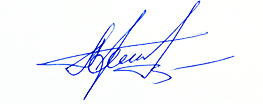 09 июля 2023Исп.: Влад И.В.8 (495) 983 65 48, доб. 43-46